678175, Мирнинский район,   п. Чернышевский ул. Каландарашвили 1 «А». Телефон 7-32-59, факс 7-20-89.  E-mail: adm-ok@mail.ru	П О С Т А Н О В Л Е Н И Е №_____		от «_____» ____________2018г.О Порядке разработки прогнозасоциально-экономического развитиямуниципального образования «Поселок Чернышевский» Мирнинского района Республики Саха (Якутия)В соответствии с Бюджетным кодексом Российской Федерации, Федеральным законом «О стратегическом планировании в Российской Федерации от 28.06.2014 года № 172-ФЗ, Положением «О бюджетном устройстве и бюджетном процессе муниципального образования «Посёлок Чернышевский» Мирнинского района Республики Саха (Якутия)», утвержденным решением сессии Чернышевского поселкового Совета депутатов от 14.11.2018 г. IV- 14-6, для взаимодействия между участниками процесса формирования прогноза социально-экономического развития:Утвердить Порядок разработки прогноза социально-экономического развития муниципального образования «Поселок Чернышевский» Мирнинского района Республики Саха (Якутия) (приложение).Обнародовать настоящее постановление на официальном сайте МО «Мирнинский район» (www.алмазный-край.рф).Контроль за исполнением настоящего Постановления оставляю за собой.Глава МО                                                    «Поселок Чернышевский»                                                      Л.Н. ТрофимоваСОГЛАСОВАНО: Главный бухгалтер                                                                Колисниченко Ж.В.Приложение 1к Постановлению Главы МО «Посёлок Чернышевский»от «___» _______ 2018 г. № ____Порядокразработки прогноза социально-экономического развития муниципального образования «Посёлок Чернышевский»Мирнинского района  Республики Саха (Якутия)Общие положенияПорядок разработки прогноза социально-экономического развития муниципального образования «Поселок Чернышевский» Мирнинского района Республики Саха (Якутия) (далее - Положение) разработано в соответствии с Бюджетным кодексом Российской Федерации, Положением «О бюджетном устройстве и бюджетном процессе муниципального образования «Посёлок Чернышевский» Мирнинского района Республики Саха (Якутия)», разработан в целях:организации разработки прогноза социально-экономического развития муниципального образования «Посёлок Чернышевский» Мирнинского района Республики Саха (Якутия) на очередной финансовый год и плановый период (далее - прогноз социально-экономического развития), формирования необходимых документов, установления порядка и сроков разработки прогноза социально-экономического развития;В настоящем Порядке используются следующие понятия:прогноз социально-экономического развития муниципального образования – документ стратегического планирования, содержащий систему обоснованных представлений о направлениях и ожидаемых результатах социально-экономического развития муниципального образования на среднесрочный или долгосрочный период;текущий период (год) - год, в котором осуществляется разработка прогноза социально-экономического развития;очередной финансовый год - год, следующий за текущим периодом;плановый период – не менее трех лет, следующий за очередным финансовым годом;участники разработки прогноза - специалисты Администрации, коммерческие и некоммерческие организации, осуществляющие деятельность на территории МО «Посёлок Чернышевский».Прогноз социально-экономического развития разрабатывается в целях:определения тенденций и количественных значений показателей социально-экономического развития МО «Посёлок Чернышевский»;определения целей и выработки приоритетных направлений социально-экономической политики развития муниципального образования «Посёлок Чернышевский» Мирнинского района Республики Саха (Якутия);формирования основы для разработки проекта бюджета муниципального образования «Посёлок Чернышевский» Мирнинского района  Республики Саха (Якутия) на очередной финансовый год, разработки и корректировки среднесрочного финансового плана МО «Посёлок Чернышевский» Мирнинского района Республики Саха (Якутия).Прогноз социально-экономического развития разрабатывается не менее чем в двух вариантах:- базовый вариант прогноза характеризует основные тенденции и параметры развития экономики в условиях прогнозируемого изменения внешних и внутренних факторов при сохранении основных тенденций изменения эффективности использования ресурсов;- целевой вариант прогноза, который характеризует параметры социально-экономического развития Российской Федерации, достижение которых обеспечивает реализацию целей Правительства Российской Федерации, Республики Саха (Якутия), Концепции долгосрочного социально-экономического развития Российской Федерации и субъектов Российской Федерации.Разработка прогноза социально-экономического развития осуществляется на основе единой методологии и в соответствии с методическими рекомендациями, разработанными уполномоченным Правительством Российской Федерации федеральным органом исполнительной власти и Министерством экономики Республики Саха (Якутия).При разработке прогноза социально-экономического развития используются макеты «Прогноз», «Численность работающих, среднемесячная заработная плата, фонд оплаты труда», разработанные Министерством экономики Республики Саха (Якутия).Порядок разработки прогнозаРазработка прогноза социально-экономического развития осуществляется в следующем порядке:проведение комплексного анализа экономической и демографической ситуации, социальной инфраструктуры, сложившихся тенденций развития промышленности, потребительского рынка по результатам мониторинга;оценка ожидаемых итогов социально-экономического развития Мирнинского района за текущий год;разработка предварительного прогноза социально-экономического развития на очередной финансовый год и плановый период в соответствии с макетами «Прогноз», «Численность работающих, среднемесячная заработная плата, фонд оплаты труда», которые разрабатываются Министерством экономики Республики Саха (Якутия);оценка ожидаемых итогов социально-экономического развития МО « Посёлок Чернышевский» Мирнинского района Республики Саха (Якутия) за текущий год и прогноза социально-экономического развития;представление прогноза  социально-экономического развития для рассмотрения и одобрения Главе МО «Посёлок Чернышевский»Разделы прогноза социально-экономического развитияПрогноз социально-экономического развития формируется на основе макетов, разработанных Министерством экономики Республики Саха (Якутия) в составе следующих разделов.Прогноз социально-экономического развития МО «Посёлок Чернышевский» Мирнинского района Республики Саха (Якутия) включает следующие подразделы:среднегодовая численность населения муниципальных образований;численность работников предприятий и организаций;фонд оплаты труда работников предприятий и организаций.Содержание пояснительной запискиПояснительная записка должна отражать:основания для разработки прогноза;значения и параметры изменений основных социально-экономических показателей за отчетный и текущий финансовый год;количественную и качественную оценку значений показателей и параметров их изменения в текущем году, с указанием возможных причин и факторов происходящих изменений;наиболее значимые социально-экономические проблемы, на решении которых необходимо сконцентрировать усилия Администрации МО «Посёлок Чернышевский»  в очередном году и плановом периоде;динамику изменений показателей в прогнозируемом периоде, возможные причины и факторы прогнозируемых изменений.Российская ФедерацияРеспублика Саха (Якутия)Мирнинский районАДМИНИСТРАЦИЯМУНИЦИПАЛЬНОГО ОБРАЗОВАНИЯ«Поселок Чернышевский»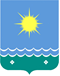  Россия Федерацията               Саха Өрөспүүбүлүкэтэ Мииринэй оройуона«Чернышевскай бөhүөлэгэ»МУНИЦИПАЛЬНАЙ ТЭРИЛЛИИДЬАhАЛТАТА